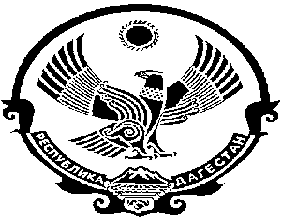 СОБРАНИЕ ДЕПУТАТОВ МУНИЦИПАЛЬНОГООБРАЗОВАНИЯ «БЕЖТИНСКИЙ УЧАСТОК»368410, Республика Дагестан, Бежтинский участок, с. БежтаТ.: 8(722)55-23-01, 55-23-02, факс: 55-23-05; е-mail: bezhtinskiy@e-dag.ru;  www.bezhta-moРЕШЕНИЕ               «20» июля 2018г.                  с. Бежта                                             №02Об утверждении Положения об администрации муниципального образования «Бежтинский участок»В соответствии с Федеральным Законам «Об общих принципах
организации местного самоуправления в Российской Федерации» №131- ФЗ, 
Законом РД № 43 от 29 декабря 2004 г. «О местном самоуправлении в
Республике Дагестан» и ст.23-24 Устава
муниципального образования «Бежтинский участок», сессия Собрания депутатов муниципального образования «Бежтинский участок» выносит Решение:1.Утвердить прилагаемое Положение об Администрации муниципального образования «Бежтинский участок».2. Опубликовать данное решение в газете «Бежтинский вестник» и разместить на сайте МО «Бежтинский участок»Председатель СДМО «Бежтинский участок»                                                Ш.М Исмаилов	УтвержденоСобранием депутатовМО «Бежтинский участок»«20»июля  2018г.№02ПОЛОЖЕНИЕ
ОБ АДМИНИСТРАЦИИ
МУНИЦИПАЛЬНОГО ОБРАЗОВАНИЯ
«БЕЖТИНСКИЙ УЧАСТОК»I. Общие положения1. Администрация муниципального образования «Бежтинский участок» (далее - администрация) является исполнительно-распорядительным органом муниципального образования, наделенным уставом муниципального образования полномочиями по решению вопросов местного значения и полномочиями для осуществления отдельных государственных полномочий, переданных органам местного самоуправления федеральными законами и законами Республики Дагестан.      2. Администрация в своей деятельности руководствуется Конституцией Российской Федерации, федеральными законами, указами и распоряжениями Президента Российской Федерации, постановлениями и распоряжениями Правительства Российской Федерации, Конституцией Республики Дагестан законами Республики Дагестан, указами и постановлениями Главы Республики Дагестан, распоряжениями Главы Республики Дагестан, постановлениями и распоряжениями Правительства Республики Дагестан, Уставом муниципального образования «Бежтинский участок», нормативными правовыми актами Собрания депутатов муниципального образования «Бежтинский участок», главы Администрации МО «Бежтинский участок», а также настоящим Положением.      3.Администрацией руководит глава Администрации МО «Бежтинский участок» на принципах единоначалия.           Администрация является юридическим лицом.Положение об Администрации МО «Бежтинский участок», ее структуру, предельную численность работников и смету расходов на ее содержание утверждает Собрание депутатов муниципального образования «Бежтинский участок».II. Полномочия администрацииК компетенции Администрации МО «Бежтинский участок» относятся:исполнение полномочий органов местного самоуправления по решению вопросов местного значения муниципального образования;исполнение отдельных государственных полномочий, переданных органам местного самоуправления федеральными законами и законами Республики Дагестан;разработка и организация реализации концепций, планов и программ развития муниципального образования, утвержденных Собранием депутатов муниципального образования «Бежтинский участок», разработка проекта местного бюджета, исполнение участкового бюджета;контроль за использованием территорий и инфраструктуры муниципального образования «Бежтинский участок»;управление муниципальной собственностью в соответствии с законодательством;обеспечение реализации полномочий главы Администрации  МО «Бежтинский участок»;иные полномочия, определенные федеральными законами и законами Республики Дагестан.Функции и полномочия подразделений Администрации МО «Бежтинский участок», а также организация и порядок их деятельности определяются положениями об этих подразделениях, утверждаемыми главой Администрации МО «Бежтинский участок».Руководство администрации Глава Администрации МО «Бежтинский участок»:организует деятельность Администрации МО «Бежтинский участок» и несет ответственность за выполнение возложенных на администрацию задач и функций;осуществляет контроль за выполнением утвержденных планов работы администрации на очередной период;распределяет обязанности между заместителями главы администрации; устанавливает	порядок работы	структурных подразделенийадминистрации и определяет вопросы их ведения;утверждает положения о структурных подразделениях и должностные инструкции работников администрации;издает распоряжения и приказы по вопросам деятельности администрации, дает поручения по вопросам работы администрации; утверждает штатное расписание администрации;назначает на должность и освобождает от должности в установленном законодательством	о муниципальной службе порядке работниковадминистрации;обеспечивает проведение аттестации работников администрации; применяет меры поощрения и взыскания к работникам администрации; распоряжается финансовыми средствами в соответствии со сметой администрации;имеет иные полномочия в соответствии с законодательством.Заместители главы Администрации МО «Бежтинский участок» в соответствии с утвержденным распределением обязанностей координируют и контролируют работу подразделений администрации.                              IV.Структурные подразделения                                             администрацииСтруктурные подразделения администрации осуществляют свою деятельность в соответствии с настоящим Положением и утвержденными главой Администрации МО «Бежтинский участок» положениями о них. Структурные подразделения возглавляют руководители, которые осуществляют руководство ими и несут персональную ответственность за выполнение возложенных на них задач и функций.Руководители структурных подразделений администрации назначаются на должность и освобождаются от должности главой Администрации МО «Бежтинский участок».Структурные подразделения администрации: прорабатывают внесенные на рассмотрение главы Администрации МО «Бежтинский участок» проекты решений и иные документы, проводят их экспертизу, подготавливают необходимые аналитические и справочные материалы к ним;контролируют выполнение решений главы Администрации МО «Бежтинский участок»; участвуют в подготовке материалов и оформлении решений, принимаемых на совещаниях;отвечают за  качество проработки и подготовки материалов, проектов решений главы Администрации МО «Бежтинский участок» осуществляют в установленном порядке другие возложенные на них задачи и функции.                                    V. Заключительные положенияАдминистрация муниципального образования «Бежтинский участок» имеет печать с изображением герба Республики Дагестан и со своим наименованием, другие печати, штампы и бланки установленного образца.Финансирование деятельности Администрации МО «Бежтинский участок» осуществляется из участкового бюджета.               